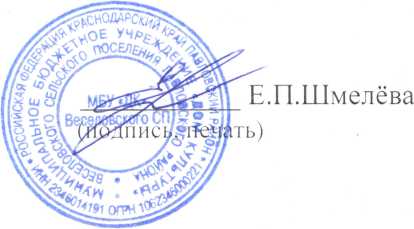              План мероприятий антинаркотической направленности                 МБУ «ДК» Веселовского СП на  октябрь 2022 г.№Наименование мероприятияМесто проведения(поселение, улица, номер строения, учреждения)Дата, время проведенияКол-во уч-ковОтветственные (ведомство, Ф.И.О. ответственного, номер телефона)     1.Кинообзор в рамках программы «Наркотики – знак беды» с рецензией  фильма краевого кинофондаМБУ «ДК» Веселовского СПсайт учрежденияhttps://vesel-dk.pavkult.ru03.10.22.09.00150МБУ «ДК»Веселовского СП;Шмелёва Елена Петровна4-31-45     2.«Без привычек вредных жить на свете здорово!» - беседа –диалог.МБУ «ДК» Веселовского СПзал МБУ «ДК» Веселовского СП17.10.202213.0020МБУ «ДК»Веселовского СП;Шмелёва Елена Петровна4-31-45     3.«Останови зло!»-беседа в рамках  профилактической акции «Набат» МБУ «ДК» Веселовского СПзал МБУ «ДК» Веселовского СП24.10.202213.0020МБУ «ДК»Веселовского СП;Шмелёва Елена Петровна4-31-45